Screenshots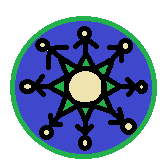  Your Cycle Self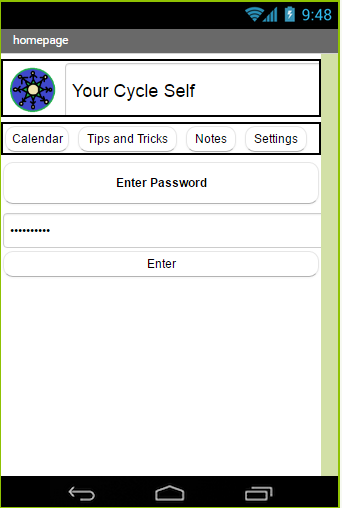 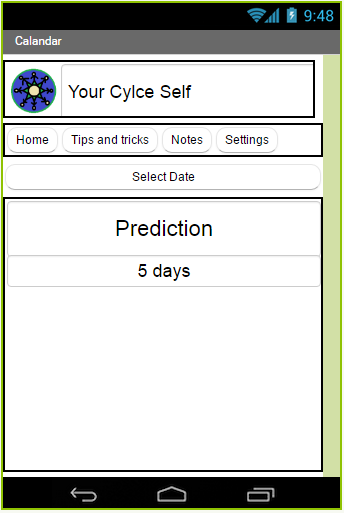 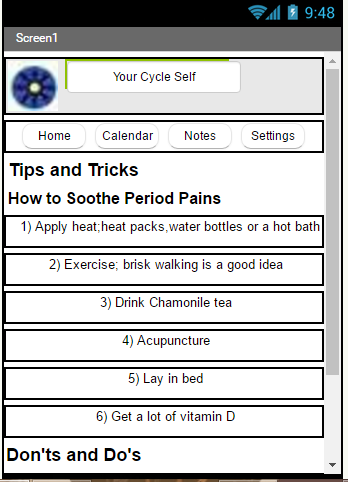 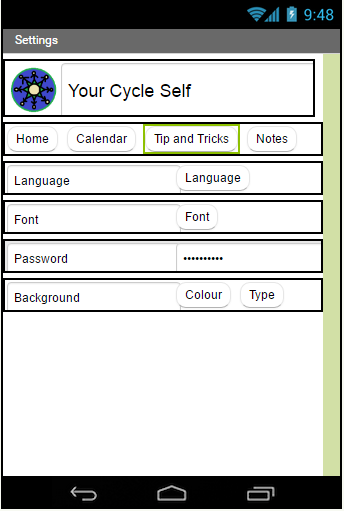 